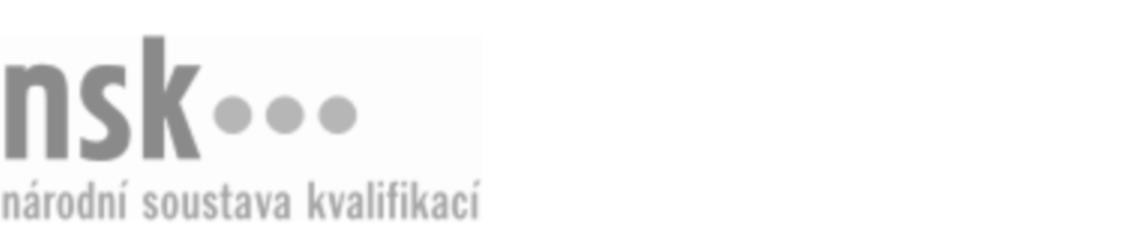 Kvalifikační standardKvalifikační standardKvalifikační standardKvalifikační standardKvalifikační standardKvalifikační standardKvalifikační standardKvalifikační standardVýrobce/výrobkyně digitálních 3D loutek pro animovaná audiovizuální díla (kód: 82-035-N) Výrobce/výrobkyně digitálních 3D loutek pro animovaná audiovizuální díla (kód: 82-035-N) Výrobce/výrobkyně digitálních 3D loutek pro animovaná audiovizuální díla (kód: 82-035-N) Výrobce/výrobkyně digitálních 3D loutek pro animovaná audiovizuální díla (kód: 82-035-N) Výrobce/výrobkyně digitálních 3D loutek pro animovaná audiovizuální díla (kód: 82-035-N) Výrobce/výrobkyně digitálních 3D loutek pro animovaná audiovizuální díla (kód: 82-035-N) Výrobce/výrobkyně digitálních 3D loutek pro animovaná audiovizuální díla (kód: 82-035-N) Autorizující orgán:Ministerstvo kulturyMinisterstvo kulturyMinisterstvo kulturyMinisterstvo kulturyMinisterstvo kulturyMinisterstvo kulturyMinisterstvo kulturyMinisterstvo kulturyMinisterstvo kulturyMinisterstvo kulturyMinisterstvo kulturyMinisterstvo kulturySkupina oborů:Umění a užité umění (kód: 82)Umění a užité umění (kód: 82)Umění a užité umění (kód: 82)Umění a užité umění (kód: 82)Umění a užité umění (kód: 82)Umění a užité umění (kód: 82)Týká se povolání:Kvalifikační úroveň NSK - EQF:555555555555Odborná způsobilostOdborná způsobilostOdborná způsobilostOdborná způsobilostOdborná způsobilostOdborná způsobilostOdborná způsobilostNázevNázevNázevNázevNázevÚroveňÚroveňOrientace v technologických postupech výroby 3D charakterové animaceOrientace v technologických postupech výroby 3D charakterové animaceOrientace v technologických postupech výroby 3D charakterové animaceOrientace v technologických postupech výroby 3D charakterové animaceOrientace v technologických postupech výroby 3D charakterové animace55Zhotovení 3D modelu lidské postavyZhotovení 3D modelu lidské postavyZhotovení 3D modelu lidské postavyZhotovení 3D modelu lidské postavyZhotovení 3D modelu lidské postavy55Plánování a vývoj konceptu digitální 3D loutkyPlánování a vývoj konceptu digitální 3D loutkyPlánování a vývoj konceptu digitální 3D loutkyPlánování a vývoj konceptu digitální 3D loutkyPlánování a vývoj konceptu digitální 3D loutky55Výroba digitální 3D loutkyVýroba digitální 3D loutkyVýroba digitální 3D loutkyVýroba digitální 3D loutkyVýroba digitální 3D loutky55Výroba ovladačů a funkcí digitální 3D loutkyVýroba ovladačů a funkcí digitální 3D loutkyVýroba ovladačů a funkcí digitální 3D loutkyVýroba ovladačů a funkcí digitální 3D loutkyVýroba ovladačů a funkcí digitální 3D loutky55Finalizace a testování digitální 3D loutkyFinalizace a testování digitální 3D loutkyFinalizace a testování digitální 3D loutkyFinalizace a testování digitální 3D loutkyFinalizace a testování digitální 3D loutky55Výrobce/výrobkyně digitálních 3D loutek pro animovaná audiovizuální díla,  29.03.2024 12:40:18Výrobce/výrobkyně digitálních 3D loutek pro animovaná audiovizuální díla,  29.03.2024 12:40:18Výrobce/výrobkyně digitálních 3D loutek pro animovaná audiovizuální díla,  29.03.2024 12:40:18Výrobce/výrobkyně digitálních 3D loutek pro animovaná audiovizuální díla,  29.03.2024 12:40:18Strana 1 z 2Strana 1 z 2Kvalifikační standardKvalifikační standardKvalifikační standardKvalifikační standardKvalifikační standardKvalifikační standardKvalifikační standardKvalifikační standardPlatnost standarduPlatnost standarduPlatnost standarduPlatnost standarduPlatnost standarduPlatnost standarduPlatnost standarduStandard je platný od: 21.10.2022Standard je platný od: 21.10.2022Standard je platný od: 21.10.2022Standard je platný od: 21.10.2022Standard je platný od: 21.10.2022Standard je platný od: 21.10.2022Standard je platný od: 21.10.2022Výrobce/výrobkyně digitálních 3D loutek pro animovaná audiovizuální díla,  29.03.2024 12:40:18Výrobce/výrobkyně digitálních 3D loutek pro animovaná audiovizuální díla,  29.03.2024 12:40:18Výrobce/výrobkyně digitálních 3D loutek pro animovaná audiovizuální díla,  29.03.2024 12:40:18Výrobce/výrobkyně digitálních 3D loutek pro animovaná audiovizuální díla,  29.03.2024 12:40:18Strana 2 z 2Strana 2 z 2